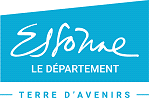 La crise sanitaire, économique et sociale liée à la pandémie perdure. Les jeunes essonniens sont particulièrement affectés par cette mutation impactant leurs relations sociales, avec des contraintes fortes pouvant affecter d’une part leur sentiment de liberté et d’autre part leur capacité à vivre avec l’autre. La violence verbale et physique commise par les jeunes (seule ou en groupe) est de plus en plus courante, banalisée et se traduit plus fréquemment par des rixes violentes, avec une minimisation de la violence. Ce phénomène accentue l’idée qu’il est nécessaire d’agir en direction des jeunes, tant sur du court terme, que sur du moyen terme.Le Conseil départemental, grâce au déploiement de ses différentes politiques sur les territoires, renforcées par son engagement à accompagner les communes dans la réalisation de leurs projets, se positionne en tant que partenaire pour faire de l’été 2021, un été de reconquête de l’espace public et de vivre ensemble.Dans son rôle de premier partenaire des collectivités et des associations essonniennes, le Conseil départemental a décidé de lancer un appel à projets permettant de développer des actions de vivre-ensemble, de compréhension et de tolérance de l’autre durant l’été 2021.Les actions présentées doivent : Se dérouler entre le 1er juillet et le 31 aoûtNe pas être déjà financées par le Conseil départemental sur cette périodePrésenter un caractère éducatif et pédagogiqueIntégrer une dynamique territoriale, voire une programmation estivale pilotée par les collectivités L’été 2021 étant l’été des Jeux Olympiques et le Conseil départemental étant labellisé « terre de jeux », l’appel à projets sera axé autour des valeurs olympiques qui seront déclinées au travers d’actions :CulturellesCitoyennesSportives (sport/santé, bien-être…)D’éducation à la santéDe sensibilisation à la culture scientifiqueD’accompagnement à la scolaritéDe vivre ensembleLes actions s’adresseront à tous les jeunes entre 9 et 16 ans.Candidats éligibles aux appels à projets : Les associations Les collectivités locales, Les EPCI, Les EPIC et sociétés privées, partenaires actuels de la direction de la culture et de l’action internationale.Critères de recevabilité des projets:Respect des délais de transmission du dossier,Budget prévisionnel équilibré,Définition des critères d’évaluation du projet,Partenariats mis en place : les actions devront obligatoirement intégrer une dynamique territoriale, voire une programmation estivale pilotée par les communes et/ou les intercommunalités,Transmission des valeurs olympiques avec une dimension éducative et pédagogique, des actions de vivre-ensemble, de compréhension et de tolérance de l’autreLes dossiers devront présenter les mesures sanitaires prévues pour la réalisation des actions et une attention particulière sera portée à la prise en compte du contexte sanitaireDépenses éligibles et taux de subvention :Les dépenses éligibles sont celles relatives au fonctionnement du projet, à l’exception des dotations aux amortissements, des contributions en nature, des charges de personnels du bloc communal et des coûts de séjours hors Essonne.Le financement du Département pourra correspondre à 70 % du montant total du projet, relevé jusqu’à 80 % du montant total des projets si ceux-ci portent sur les quartiers en QPV, les quartiers en veille, le dialogue et les échanges inter-quartiers, voire inter-villes. L’aide est plafonnée à 20 000 € par projet.Lancement de l’appel à projets : 1er avril 2021 Dossier de demande de subvention téléchargeable sur le site Conseil départemental http://www.associations.essonne.fr/, Date limite de dépôt des dossiers complets : 15 MAILes dossiers réceptionnés après cette date et jusqu’au 30 juin maximum, ne seront instruits que dans un second temps, pour un vote de la subvention en septembre, selon le budget disponiblepar courriel à l’adresse suivante :geu-asso@cd-essonne.fr  1 – CONTEXTE DE L’APPEL A PROJETS2 – OBJECTIFS DE L’ APPEL A PROJETS– NATURE DES PROJETS ELIGIBLES   4 – PUBLICS CIBLE  5 – CRITERES, CONDITIONS D’ELIGIBILITE ET DE FINANCEMENT 6 – CALENDRIER7 –TRANSMISSION DES DOSSIERS DE DEMANDE DE SUBVENTIONPOUR TOUTE DEMANDE DE PRECISION, ADRESSER UN COURRIEL A L’ADRESSE SUIVANTE :macera@cd-essonne.frTel : 01 60 91 93 73Madame Marie-Ange Cera 8 – DESCRIPTION DU PROJETStructure porteuse du projetPersonne responsable du projetCivilité : Mme  M [cocher la case correspondante]Nom :Prénom :Fonction : Téléphone : Courriel :Intitulé du projetQUOI ?
Description du projetActions prévuesObjectifs éducatifs par actionInscription dans la dynamique territorialeCOMMENT ? 
Moyens mis en œuvre 
(humains, techniques, matériels et financiers) Moyens humains :Moyens techniques :Moyens matériels :Moyens financiers :QUI ? Public bénéficiaire 
(population touchée directement ou indirectement par le projet)Nombre de personnes cibléesQUI ? Public bénéficiaire 
(population touchée directement ou indirectement par le projet)Moins de 50De 50 à 100De 100 à 200Plus de 200Pourcentage de résidants en Quartiers Politique de la Ville ou quartiers de veille : AVEC QUI ? 
Partenariats(Modalités, rôle et implication des partenaires sur le projet)OÙ ? 
Zone géographique ou territoire de réalisation du projet 
(quartiers, communes, intercommunalités concernés)QUAND ?
Date de mise en œuvre et calendrier prévisionnel de l’actionRESULTATS ATTENDUS
Méthode d’évaluation envisagée et indicateurs choisis 
BUDGET PREVISIONNEL DU PROJET UN ETE JEUNES EN ESSONNEBUDGET PREVISIONNEL DU PROJET UN ETE JEUNES EN ESSONNEBUDGET PREVISIONNEL DU PROJET UN ETE JEUNES EN ESSONNEBUDGET PREVISIONNEL DU PROJET UN ETE JEUNES EN ESSONNEDEPENSESPrévision en eurosRECETTESPrévision en euros60 - Achats70 - Ventes de produits finis, prestations de servicesAchats d'études et de prestations de servicesMarchandisesAchats non stockés de matières et fournitures (alimentation…) Prestations de servicesFournitures non stockables (eau, énergie)Produits des activités annexes Fournitures administratives74 - Subventions d'exploitationFournitures d'entretien et de petit équipementEtat (préciser)Autres fournitures61 - Services extérieursSous-traitance généraleRégion (préciser)Locations mobilières et immobilièresEntretien et réparationDépartementTotal de la demande AssurancesDont Direction de la citoyenneté, de la jeunesse et de la vie associativeDocumentationDont Autres directions (à préciser)DiversFormations Commune (s)62 - Autres services extérieursRémunérations intermédiaires et honorairesPublicité, publications Intercommunalité(s)Déplacements, missions et réceptionsFrais postaux et télécommunication Organismes sociauxServices bancairesFonds européensDiversEmplois aidés63 - Impôts et taxesAutres établissements publicsImpôts et taxes sur rémunérations Aides privéesAutre impôts et taxes64 - Charges de personnel75 - Autres produits de gestion couranteRémunération du personnelCotisationsCharges socialesAutresAutres charges de personnel76 - Produits financiers65 - Autres charges de gestion Courante77 - Produits exceptionnels66 - Charges financièresSur opérations de gestion67 - Charges exceptionnellesSur exercices antérieurs68 - Dotation aux amortissements, provisions et engagements78 - Reprise sur amortissements, provisions et fonds dédiésTOTAL DES CHARGES TOTAL DES PRODUITS 86 - Emploi des contributions volontaires en nature 87 - Contributions volontaires en natureSecours en natureBénévolatMise à disposition gratuite des biens et prestationsPrestations en naturePersonnes bénévolesDons en natureTOTAL DES CHARGESTOTAL DES PRODUITSExcédent €Perte de l’exercice €Fonds de réserve de l’association€€ 10 – PIECES A JOINDRE A VOTRE DEMANDE 10 – PIECES A JOINDRE A VOTRE DEMANDEPour être recevable, votre demande de subvention doit impérativement être accompagnée des pièces suivantes ; si tel n’est pas le cas, la demande ne sera pas instruitePour être recevable, votre demande de subvention doit impérativement être accompagnée des pièces suivantes ; si tel n’est pas le cas, la demande ne sera pas instruitePOUR LES ASSOCIATIONS :PIECES OBLIGATOIRES À FOURNIR POUR TOUTE DEMANDELe présent dossier dûment complété Le budget prévisionnel du projet « Un été jeunes en Essonne » daté et signé par le Président ou le TrésorierLe Relevé d’Identité Bancaire ou Postal ACTIF établi au nom de la structure, suivi de l’adresse du siège social ou de la mention « Chez Monsieur » ou « Chez Madame » précédant l’adresse postale de votre choixUne attestation d’assurance en cours de validitéPIECES SUPPLEMENTAIRES A FOURNIR EN CAS DE 1ère DEMANDE AU CONSEIL DEPARTEMENTAL OU DE CHANGEMENT DE SITUATIONLe récépissé de déclaration à la Préfecture ou Sous-PréfectureLa copie de l’extrait de publication au Journal OfficielLes statuts signés par le PrésidentLa composition du Conseil d’administration ou du Bureau avec nom et fonction des membres et coordonnées du PrésidentL’avis de situation au répertoire SIREN de l’INSEE :Chaque structure doit obligatoirement posséder un numéro à 14 chiffres pour recevoir une subvention du Département	Pour obtenir l’Avis de situation au répertoire SIREN de l’INSEE, se rendre sur :  
http://avis-situation-sirene.insee.frAdresse : INSEE CENTRE, 131 rue du Faubourg Bannier  45034 Orléans cedex 1 Tél. : 02.38.69.52.52       Site Internet : http://www.insee.frPOUR LES ASSOCIATIONS :PIECES OBLIGATOIRES À FOURNIR POUR TOUTE DEMANDELe présent dossier dûment complété Le budget prévisionnel du projet « Un été jeunes en Essonne » daté et signé par le Président ou le TrésorierLe Relevé d’Identité Bancaire ou Postal ACTIF établi au nom de la structure, suivi de l’adresse du siège social ou de la mention « Chez Monsieur » ou « Chez Madame » précédant l’adresse postale de votre choixUne attestation d’assurance en cours de validitéPIECES SUPPLEMENTAIRES A FOURNIR EN CAS DE 1ère DEMANDE AU CONSEIL DEPARTEMENTAL OU DE CHANGEMENT DE SITUATIONLe récépissé de déclaration à la Préfecture ou Sous-PréfectureLa copie de l’extrait de publication au Journal OfficielLes statuts signés par le PrésidentLa composition du Conseil d’administration ou du Bureau avec nom et fonction des membres et coordonnées du PrésidentL’avis de situation au répertoire SIREN de l’INSEE :Chaque structure doit obligatoirement posséder un numéro à 14 chiffres pour recevoir une subvention du Département	Pour obtenir l’Avis de situation au répertoire SIREN de l’INSEE, se rendre sur :  
http://avis-situation-sirene.insee.frAdresse : INSEE CENTRE, 131 rue du Faubourg Bannier  45034 Orléans cedex 1 Tél. : 02.38.69.52.52       Site Internet : http://www.insee.frPOUR LES AUTRES STRUCTURES:PIECES OBLIGATOIRES À FOURNIR POUR TOUTE DEMANDELe présent dossier dûment complété Le Relevé d’Identité Bancaire ou Postal ACTIF établi au nom de la structure suivi de l’adresse du siège social POUR LES AUTRES STRUCTURES:PIECES OBLIGATOIRES À FOURNIR POUR TOUTE DEMANDELe présent dossier dûment complété Le Relevé d’Identité Bancaire ou Postal ACTIF établi au nom de la structure suivi de l’adresse du siège social 11 – PRESENTATION DE LA STRUCTURE (à remplir uniquement par les associations)11 – PRESENTATION DE LA STRUCTURE (à remplir uniquement par les associations)SIEGE SOCIAL Adresse : Code postal : Commune :Téléphone :Email :Site Internet :CORRESPONDANCE 
(si différente du siège social)Adresse :Code postal :Commune :Téléphone :Email :Site Internet :IDENTIFICATION DU REPRESENTANT LEGAL DE LA STRUCTURE 
(Président, si différent : autre personne désignée par les statuts)Nom : Prénom :Adresse:Code postal :Commune :Téléphone :Email :12 – ATTESTATION SUR L’HONNEUR Je, soussigné(e) 	                                                                  , représentant légal de la structure, certifie : Que la structure est régulièrement déclarée à la Préfecture et qu’elle est en règle au regard de l’ensemble des déclarations sociales et fiscales ainsi que des cotisations et paiements correspondants, Exactes et sincères les informations du présent dossier, notamment la mention de l’ensemble des demandes de subvention déposé auprès d’autres financeurs publics ainsi que l’approbation du budget par les instances statutaires. J’ai pris connaissance de l’article L 1611.4 du Code Général des Collectivités Territoriales qui donne au Conseil départemental un pouvoir de contrôle sur l’association et du texte de la loi du 6 février 1992 qui fixe les conditions d’une publication des comptes en annexe du compte administratif du Conseil départemental. Adhérer à la charte départementale des valeurs républicaines et de la laïcité, après en avoir pris connaissance sur le site www.associations.essonne.frFait, à 	                            le     /    /         .Signature :

 13 – RGPDLes données à caractère personnel sont collectées par les Guichets d’Entrée Unique (GEU) de la Direction de la citoyenneté, de la jeunesse et de la vie associative (DCJVA), et de la Direction de l’Animation Territoriale, d’attractivité et des contrats (DATAC) dans le but de traiter les demandes de subventions et d’appels à projets formulées par des associations, EPCI et collectivités.Les coordonnées des responsables des structures peuvent également être utilisées, sur la base de leur consentement, pour leur envoyer par e-mail ou courriel des informations d’actualité du Département.Le responsable de traitement est le Conseil Départemental de l’Essonne.En tant que responsable de la structure, acceptez-vous que le Département de l’Essonne traite vos données personnelles (identité et coordonnées) pourRecevoir par e-mail ou courrier les informations d’actualité du Département ? Oui   NonEn cas de refus, vous ne recevrez pas les lettres d’actualité du DépartementConformément au chapitre III du RGPD et au chapitre II du Titre II de la Loi « Informatique et Libertés » réécrite, vous disposez de droits concernant le traitement de vos données. Pour en savoir plus sur la gestion de vos données et de vos droits, le Département vous invite à consulter les mentions d’information complémentaires via son site internet, rubrique « Traitement des données » (http://www.essonne.fr/).14 – RÈGLEMENT DE LA COMMUNICATIONLe demandeur d’une subvention ou d’un prix auprès du Département de l’Essonne s'engage : ARTICLE 1 : Appui moral et financier A faire mention de l'appui moral et financier du Département dans toute publicité, document et communiqué à paraître dans la presse écrite, radio, télévisée ou sur Internet. Le logo du Département est disponible en suivant ce lien : http://www.essonne.fr/outils/logos/ARTICLE 2 : Logo et matériel de communication du Département A faire paraître le logo du Département de l'Essonne sur les affiches, flyers, bandeaux, billetterie, invitations, site Internet…Le matériel de communication devra impérativement figurer sur les lieux de manifestations sportives subventionnées par le Département. ARTICLE 3 : Autorisation de publicationA s’assurer auprès des participants qu’ils ont remplis un formulaire d’autorisation de publication (droits à l’image)ARTICLE 4 : Litiges Le Département se réserve le droit de réclamer les sommes versées si les conditions précitées ne sont pas respectées.